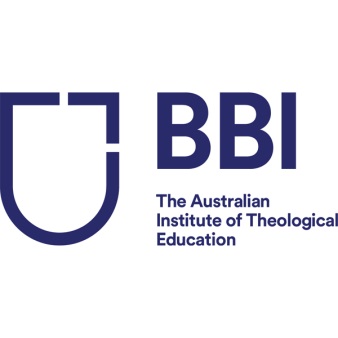 Graduate Certificate in Leadership and TheologyStudent Progression MapName: 					Student ID:Number of Units = Four (4)Three (3) Core Units + one (1) elective unit Start Date:                                                                                                                   Max time to complete: 2 years part timeChoose electives from the list of BBI Units available in the relevant trimester.         To enrol, log into Paradigm with your student number and password (cntrl+click to follow links)  This document is a personal record for student use.Graduate Diploma in Leadership and TheologyStudent Progression MapName: 					Student ID:Number of Units = Eight (8)Three (3) Core Units + two (2) THEO elective units + three (3) elective unitsStart Date:                                                                                                                   Max time to complete: 4 years part timeChoose electives from the list of BBI Units available in the relevant trimester.         To enrol, log into Paradigm with your student number and password (cntrl+click to follow links)  This document is a personal record for student use.Master of Leadership and TheologyStudent Progression MapName:							Student ID: Number of Units = Sixteen (16)9 Core Units + 2 LEAD elective units + 5 other elective units*Note: Up to 4 units of RPL (RPL804) may be granted for prior Leadership experienceStart Date:                                                                                                           Max time to complete: 8 years part timeChoose electives from the list of BBI Units available in the relevant trimester.         To enrol, log into Paradigm with your student number and password (cntrl+click to follow links)  This document is a personal record for student use.Core/ ElectiveUnitCompletedCoreTHEO800: Foundations for Theological Studies CoreLEAD800: Leadership: Scripture and Theological FoundationsCoreLEAD801: Leadership: Mission, Identity and CommunityElectiveNotes *Core/ ElectiveUnitCompletedCoreTHEO800: Foundations for Theological Studies CoreLEAD800: Leadership: Scripture and Theological FoundationsCoreLEAD801: Leadership: Mission, Identity and CommunityElectiveLEADElectiveLEADElectiveElectiveElectiveNotes *Core/ ElectiveUnitCompletedCoreTHEO800: Foundations for Theological Studies CoreLEAD800: Leadership: Scripture and Theological FoundationsCoreLEAD801: Leadership: Mission, Identity and CommunityCoreLEAD900: Advance Studies in Leadership and the 21st Century: Models of Leadership CoreLEAD901: Pluralism and Cultural Leadership CoreLEAD902: Leading Self, Leading OthersCoreLEAD903: Leader as Explore, Guide and Meaning-Maker CoreLEAD904: Leadership and JusticeCoreLEAD905: Capstone Project in Leadership & TheologyElectiveLEADElectiveLEADElectiveElectiveElectiveElectiveElectiveNotes *